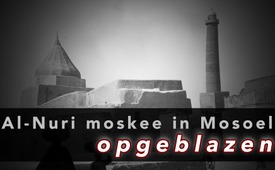 Al-Nuri moskee opgeblazen?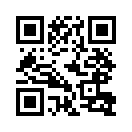 De Al-Nuri-moskee in de Irakese stad Mosoel werd gebouwd in de 12de eeuw. De moskee had maar één minaret. Die stond niet loodrecht maar scheef. Daarom wordt die ook “de gebochelde” genoemd. Volgens het volksgeloof buigt de minaret voor de hemelvaart van de profeet Mohammed. Het Irakese leger vermeldde midden juni 2017 dat de Al-Nuri-moskee was opgeblazen door de Islamitische Staat (IS).De Al-Nuri-moskee in de Irakese stad Mosoel werd gebouwd in de 12de eeuw. De moskee had maar één minaret. Die stond niet loodrecht maar scheef. Daarom wordt die ook “de gebochelde” genoemd. Volgens het volksgeloof buigt de minaret voor de hemelvaart van de profeet Mohammed. Het Irakese leger vermeldde midden juni 2017 dat de Al-Nuri-moskee was opgeblazen door de Islamitische Staat (IS). Leden van IS worden door de media voorgesteld als religieuze fanatiekelingen die in naam van hun religie hun imperialistische doelen najagen. Kan men echt voorstellen dat religieuze fanatici zo’n historisch heilige plaats van hun geloof respectloos vernietigen? Of blijkt ook hier dat het bij IS gaat om een terreurgroep die duidelijk chaos aanwakkert en die de Islam misbruikt als dekmantel voor hun doelen?door gzBronnen:https://deutsch.rt.com/international/52789-isis-sprengt-al-nuri-moschee/
https://de.wikipedia.org/wiki/Gro%C3%9Fe_Moschee_von_al-Nuri_
( Mossul)Dit zou u ook kunnen interesseren:---Kla.TV – Het andere nieuws ... vrij – onafhankelijk – ongecensureerd ...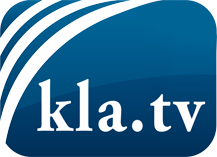 wat de media niet zouden moeten verzwijgen ...zelden gehoord van het volk, voor het volk ...nieuwsupdate elke 3 dagen vanaf 19:45 uur op www.kla.tv/nlHet is de moeite waard om het bij te houden!Gratis abonnement nieuwsbrief 2-wekelijks per E-Mail
verkrijgt u op: www.kla.tv/abo-nlKennisgeving:Tegenstemmen worden helaas steeds weer gecensureerd en onderdrukt. Zolang wij niet volgens de belangen en ideologieën van de kartelmedia journalistiek bedrijven, moeten wij er elk moment op bedacht zijn, dat er voorwendselen zullen worden gezocht om Kla.TV te blokkeren of te benadelen.Verbindt u daarom vandaag nog internetonafhankelijk met het netwerk!
Klickt u hier: www.kla.tv/vernetzung&lang=nlLicence:    Creative Commons-Licentie met naamgeving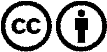 Verspreiding en herbewerking is met naamgeving gewenst! Het materiaal mag echter niet uit de context gehaald gepresenteerd worden.
Met openbaar geld (GEZ, ...) gefinancierde instituties is het gebruik hiervan zonder overleg verboden.Schendingen kunnen strafrechtelijk vervolgd worden.